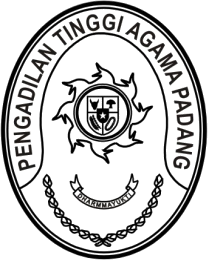 MAHKAMAH AGUNG REPUBLIK INDONESIADIREKTORAT JENDERAL BADAN PERADILAN AGAMAPENGADILAN TINGGI AGAMA PADANGJalan By Pass KM 24, Batipuh Panjang, Koto TangahKota Padang, Sumatera Barat 25171 www.pta-padang.go.id, admin@pta-padang.go.idNomor     	: 0261/KPTA.W3-A/OT1/I/2024	11 Januari 2024Hal	: BiasaLampiran	: -Perihal	:	UndanganYth. Wakil Ketua, Hakim Tinggi, Pejabat Struktural, Pejabat FungsionalDan Pegawai Pengadilan Tinggi Agama PadangBahwa dalam rangka pelaksanaan Pembangunan Zona Integritas Menuju Wilayah Birokrasi Bersih dan Melayani Pengadilan Tinggi Agama Padang, maka kami mengundang Saudara untuk mengikuti rapat tim pembangunan zona integritas, yang Insya Allah akan dilaksanakanpada hari, tanggal		: Senin, 15 Januari 2024waktu		: 08.30 WIB s.d. selesai tempat		: Pengadilan Tinggi Agama Padang		  Jalan By Pass KM 24, Batipuh Panjang, Koto Tangah, Kota Padang acara		: Rapat Revisi SK Tim Pembangunan Zona Integritas Pengadilan		  Tinggi Agama Padangpakaian                	 	: Pakaian Dinas Harian (PDH) Putih DongkerDemikian disampaikan, atas kehadirannya diucapkan terima kasih.WassalamKetuaAbd. Hamid PulunganTembusan:1. Pelaksana Tugas Sekretaris Mahkamah Agung RI;2. Pelaksana Tugas Direktur Jenderal Badan Peradilan Agama Mahkamah Agung RI.